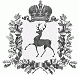 АДМИНИСТРАЦИЯ ШАРАНГСКОГО МУНИЦИПАЛЬНОГО РАЙОНАНИЖЕГОРОДСКОЙ ОБЛАСТИПОСТАНОВЛЕНИЕот 01.10.2020	N 398О признании утратившим силу постановления администрации Шарангского муниципального района от 22 июня 2020 года № 274В целях приведения в соответствие с действующим законодательством администрация Шарангского муниципального района п о с т а н о в л я е т: 1.Признать утратившим силу постановление администрации Шарангского муниципального района от 22 июня 2020 года № 274 «Об утверждении Порядка осуществления финансовым управлением администрации Шарангского муниципального района полномочий по внутреннему муниципальному финансовому контролю».2.Настоящее постановление вступает в силу со дня его подписания и подлежит размещению на официальном сайте администрации Шарангского муниципального района Нижегородской области.Глава администрации	О.Л.Зыков